Translation of item number 16798 by Angelica S Ramos 06/29/2021*ALL IMAGES HAVE THE SAME HEADER*-HistoriesA quarantine diary, by Andres EderyAgain Andres – Look at the graphics Andres Edery has published in the magazine since 2018. Politics, National, International, Lima, Sports, our country: all summarized in his drawings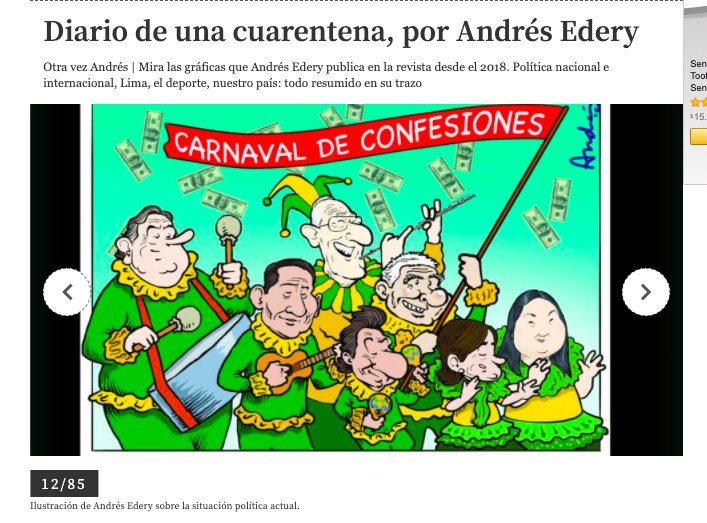 CARNIVAL OF CONFESSIONS	12/85Illustration by Andres Edery about the current political situation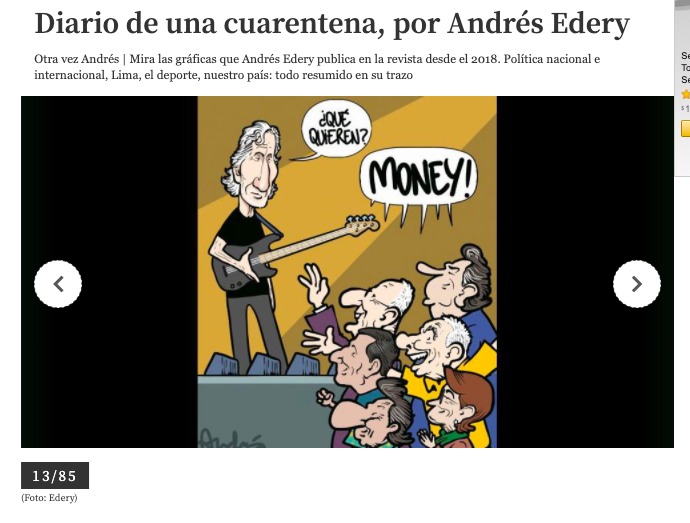 “What do you want?”“Money”13/85(picture:Edery)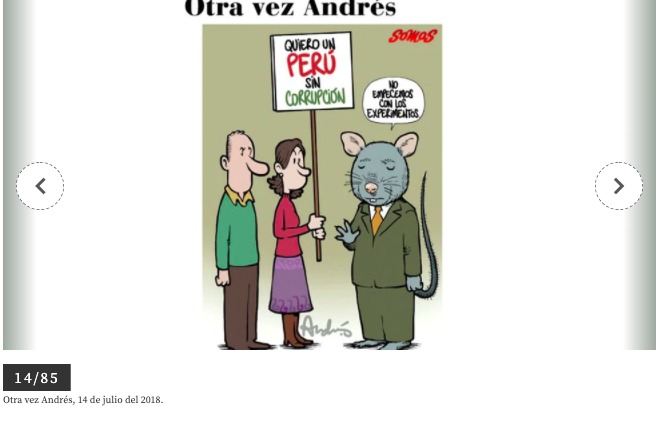 “I want a corruption-free Peru”“Lets not starts with experiments”14/85Again Andres, July 14, 2018. 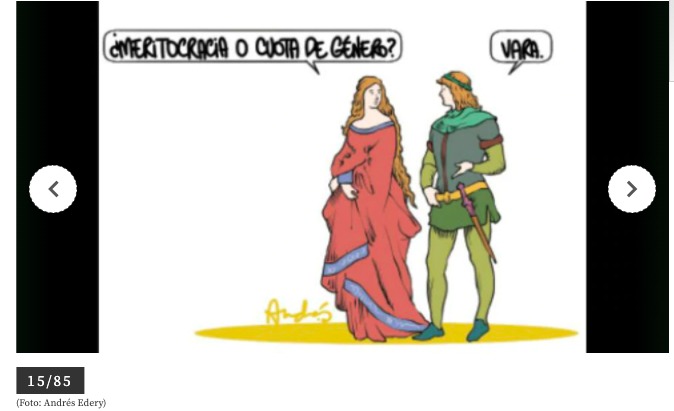 “Meritocracy or gender quota?”“Vara” (translators note : Vara is a length of measurement, a yard)15/85(picture: Andres Edery)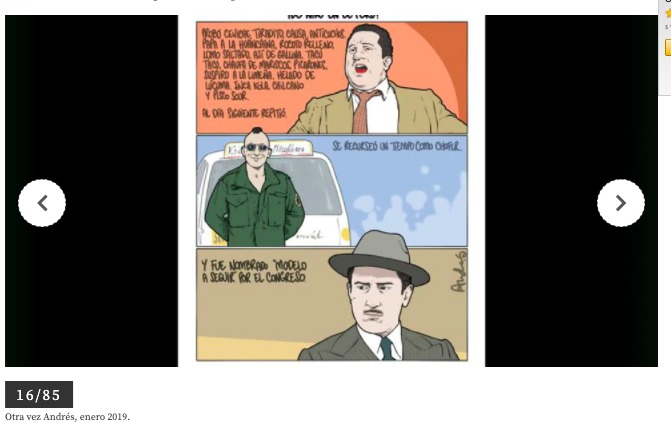 “I hate ceviche, tiradito, anticuchos, papa a la huancaina, rocoto relleno, lomo saltado, aji de gallina, taco, chaufa de mariscos, picarones, suspiro a la limena, helado de lucuma, inca kola, chilcano de pisco sour. The next day I’ll repeat” “He spent some time as a driver.”“And was named “model to follow” by congress”16/85Again Andres, January 2019. 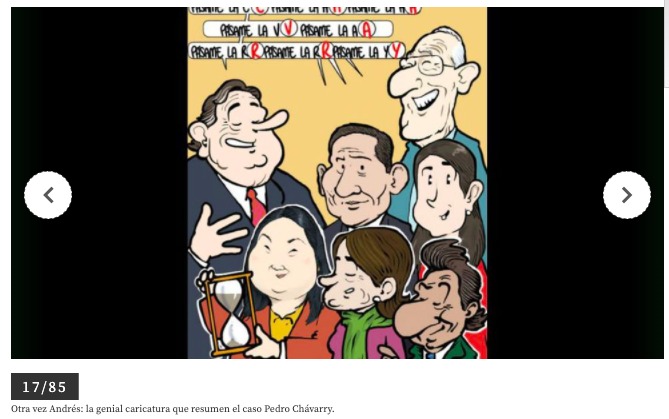 “Give me a c. C. Give me an h. H. Give me an a. A. Give me a v. V. give me an a. A. Give me an r. R. Give me an r. R. and a y. Y” 17/85Again Andres: The great cartoon that summarizes the case of Pedro Chavarry.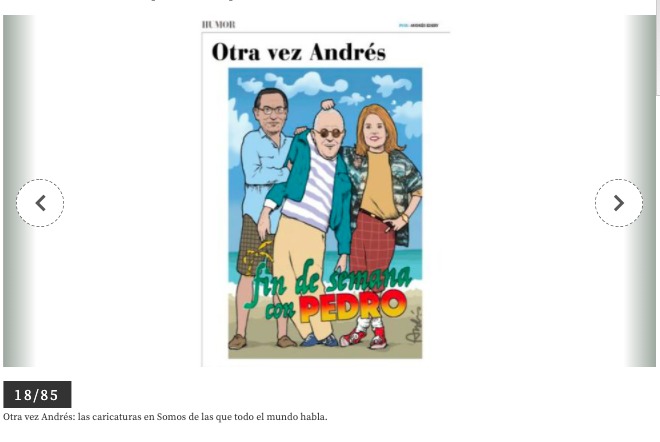 “Weekend with Pedro”18/85Again Andres: the cartoon in Somos that the whole world talks about. 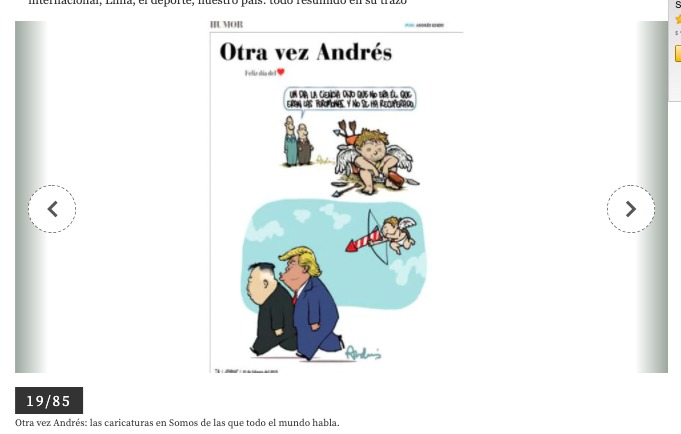 
“One day science said it wasn’t him. That is was the pheromones. And he hasn’t recovered.”19/85Again Andres: the cartoons in Somos that the whole world is talking about.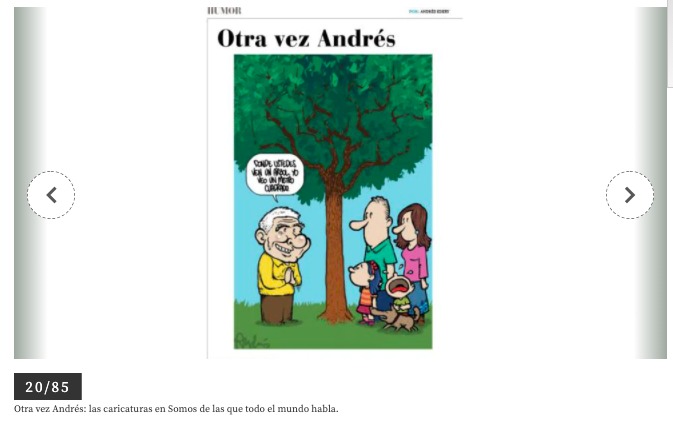 “Where you see a tree, I see a square meter.”20/85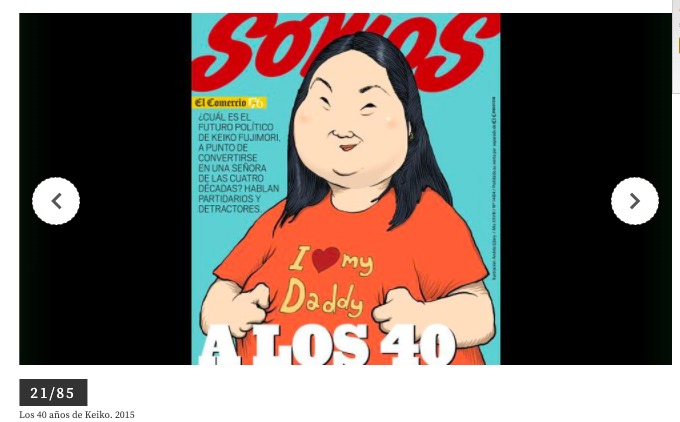 SomosTradeWhat is Keiko Fujimori’s political future, is she about to become a woman of four decades? Supporters and opposers talk. AT FOURTY21/85The forty years of keiko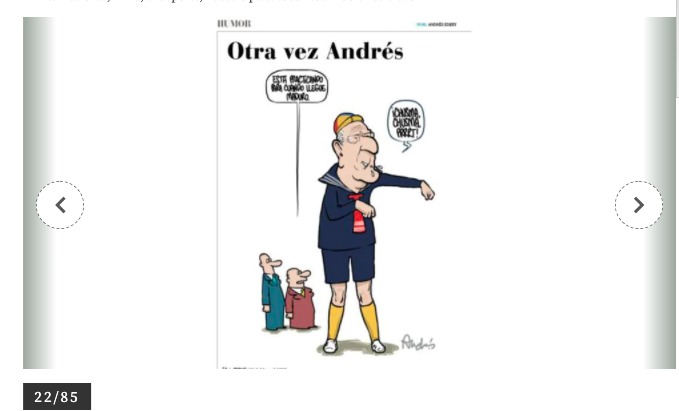 “He’s practicing for when Maduro gets here”“chusma, chusma, PRRRT” (translator note: chusma means “low life”)22/85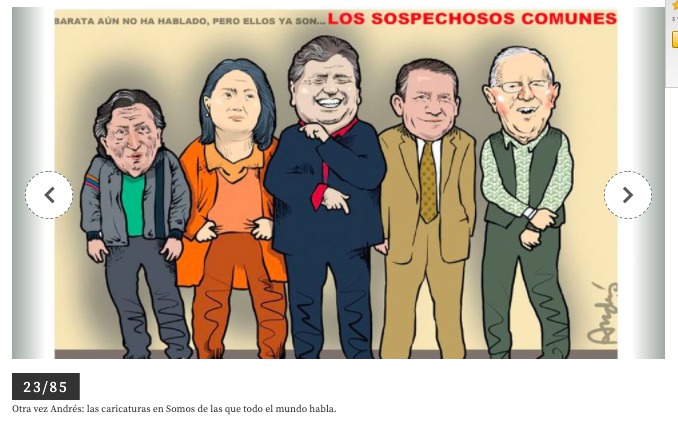 Barata hasn’t spoken yet, but they are the COMMON SUSPECTS23/85Again Andres: The cartoons in Somos that the world is talking about.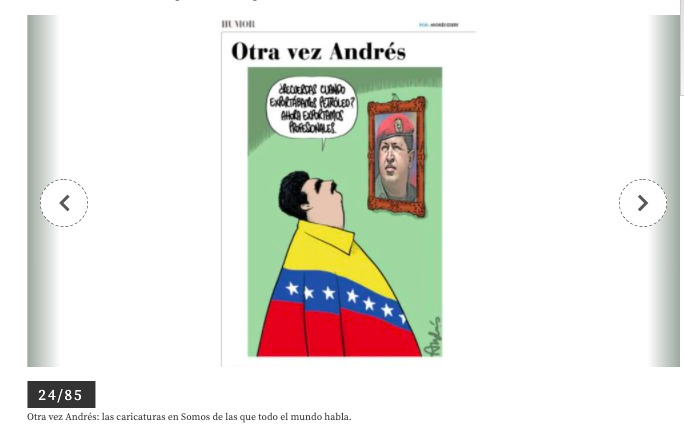 “Remember when we used to export petrol? Now we export professionals.” 24/85